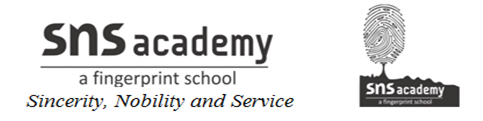 Grade:IV  			Properties of FactorsThe properties of factors are discussed step by step according to its property.Property (1):

Every whole number is the product of 1 and itself so

(i) Each number is a factor of itself. 

19 x 1 = 19, 

So, 19 is the factor of 19. (ii) 1 is the factor of every number. 

31 x 1 = 31, 

So, 1 is the factor of 31.Property (2):Every number is a factor of zero (0)

As, 7 x 0 = 0,

17 x 0 = 0,

93 x 0 = 0

So, 7, 17, 93, ……, etc., are the factors of 0.
Property (3):

1 is the smallest factor of a multiple and the greatest factor of a multiple is the multiple itself.
Property (4):

Every number other than 1 has at least two factors, namely the number itself and 1.


Therefore, the properties of factors are explained above so, that student can understand each property.